IntroductionSur Terre la matière se trouve sous trois états : solide, liquide, gazeux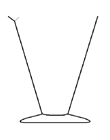 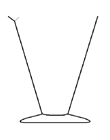 Propriétés physiques d’un solideExpériencePlace une gomme dans un verre à pied et le sable dans l’autreObservation	La gomme ne prend pas la forme du récipient.ConclusionEtat liquideExpérienceOn veut remplir tous ces récipients avec de l’eau colorée. 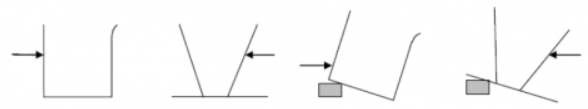 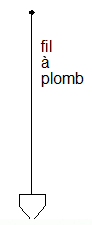 ObservationL’eau prend la forme du récipient, sa surface libre est plane et horizontale.  ConclusionEtat gazeuxExpérience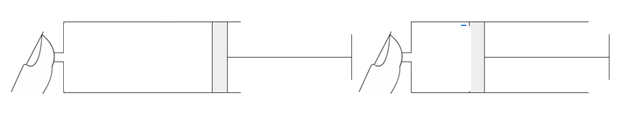 ObservationLorsque l’on bouche une seringue, et que l’on pousse sur le piston, on peut diminue le volume occupé par un gaz : c’est une compression.Lorsque l’on bouche une seringue, et que l’on tire sur le piston, on peut augmenter le volume occupé par un gaz : c’est une expansion.ConclusionPartie 1 : Matière et environnementPhysique chimieAnnée scolaire : 2018/2019Niveau : 1 ère année ACChapitre 2 : Les trois états de la matièreDurée : 1 heureLes solides ont une forme propre.Les solides peuvent être saisis avec les doigts.IncompressibleUn Liquide  n’a pas  de forme propre.On ne peut pas saisir un liquide avec nos doigts.Incompressiblela surface libre d’un liquide au repos dans un récipient large est plane et horizontaleLes gaz n’ont pas de forme propre,Les gaz ne  peuvent être saisis avec les doigts.Compressible et expansibleils occupent toute la place possible.